 がん医療連携 歯科医院について お口のケアで、がん治療による合併症を軽減することができます。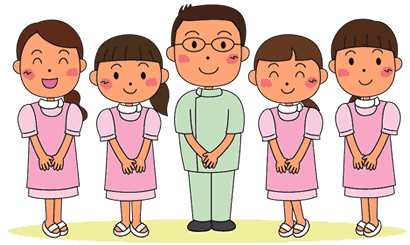 当院では、がん治療中でも安心して歯科受診ができるように、静岡県歯科医師会との協働のもと、お近くの「がん医療連携 歯科医院」を紹介しています。一般社団法人静岡県歯科医師会